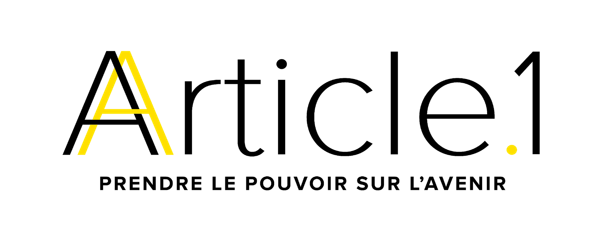 Fiche de missionMécénat de compétencesDéveloppement régional & partenariatDescription de l’associationArticle 1 est le résultat de la fusion récente entre Frateli et Passeport Avenir, associations moteurs de l’égalité des chances en France. Article 1 accompagne actuellement plus de 10 000 étudiants issus de milieux modestes vers leur réussite. Nous sommes engagés sur 4 axes : l’aide à l’orientation des lycéens ; l’accompagnement vers la réussite des étudiants via un programme de mentorat ; le développement des soft skills et le ré-engagement des jeunes.Article 1 est en très forte croissance. Notre association, reconnue d’intérêt général, s’appuie sur un budget de 6M€ et 80 collaborateurs.  L’évolution de l’association, la croissance de ses domaines d’intervention, la multiplication d’écoles, d’universités et d’entreprises partenaires, imposent à l’association d’être très réactive au niveau régional. Article 1  a donc souhaité mettre en place une organisation territoriale structurée autour de régions à fort potentiel, en lançant des antennes régionales, composées pour partie de personnes salariées de l’association mais en ayant également recours à des salariés mis à sa disposition dans le cadre de mécénat de compétences par ses entreprises partenaires. Ils aideront dans la mobilisation des acteurs clés de la région (entreprises, partenaires publics, écoles) autour de programmes concertés d’égalité des chances, afin d’être au plus près des besoins de chaque territoire.Sur la région Hauts-de-France, l’association est actuellement présente sur plusieurs territoires : Lille, La Madeleine, Tourcoing, Amiens et accompagne 110 jeunes tous les ans par le biais de ses programmes.En savoir plus : https://article-1.eu/ Description des missionsEn lien avec la Responsable du déploiement régional au niveau national, et avec les collaborateurs présents sur votre région, vos missions consistent à :Principalement, prospecter et concrétiser des partenariats avec des nouvelles entreprises (ou réseaux d’entreprises) et employeurs publics sur votre territoire, à partir de l’offre régionale Article 1 existante Renforcer la collaboration avec les Grandes Ecoles et Universités, leur proposer et développer avec elles des partenariats en faveur de l’égalité des chances, en construisant des offres communes d’action auprès des entreprises et/ou des institutionnels Représenter Article 1 auprès des réseaux institutionnels locaux, faire connaître son action et proposer des projets adaptés aux problématiques du territoireRechercher et obtenir des subventions publiques régionales et localesCompétences souhaitées :Expérience commercialeSouci du résultatAisance relationnelleSens de l’organisationAutonomieRayonnement de la mission : région Hauts-de-FranceContact Article 1 dans le cadre de la mission :Christelle GinapéResponsable du déploiement régional06 18 51 55 87E-mail : christelle.ginape@article-1.eu 